                                    Lamar Consolidated High School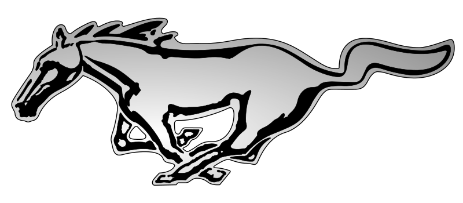 PARENTAL ENGAGEMENT POLICYTitle I Parents or guardians of successful students must be actively involved in their education.  The following policy describes how the involved parents of Lamar Consolidated High School can participate in the education and achievement of their children. This policy was developed with the assistance and approval of the Campus Instructional Improvement Committee.Policy InvolvementParents of all students who participate in the Title I program are invited to a series of annual meetings, usually held in October.  The dates and times vary so that parents can choose which to attend.  Scheduled PAC meetings for this school year 2016-17 are: October 24, November 14, February 6, and April 10. The meetings review the Title I law, requirements, rights and benefits.  It also includes discussion of how parents can best be involved in the planning, review, and improvement of Title I programs.  Lamar Consolidated High School notifies the Title I parents about attending the meetings and can also provide home visits encouraging parental involvement. During this meeting as well as at other times throughout the year, information is distributed to Title I parents about the various Title I programs, including tutoring, counseling, computer lab.The school curriculum, expectations for the students, and measurement of student performance is also discussed, including how each individual child is performing and how our school as a whole is performing on state tests such as the STAAR and Local District Assessments.Because the participation and involvement of all parents is important, information is sent home in the home language whenever possible.  This includes information related to student achievement, school performance, school and parent programs, meetings and other opportunities for participation. Some of the standard information sent home in Spanish includes this policy, school-parent compacts, announcements, Parent SkyLert phone system, newsletters and test results.  We ensure the ability of parents with disabilities to participate by providing handicapped access to all buildings.Lamar Consolidated High School Campus Instructional Improvement Committee holds meetings to review and respond to parent suggestions.  Parents are encouraged to make suggestions, share experiences and participate in the decision process concerning all school programs.School-Parent Compact PledgeA School-Parent Compact Pledge was developed jointly for Lamar Consolidated High School by the Campus Instructional Improvement Committee. Date Issued: 9-24-01Revised: 9-24-02Revised: 9-23-03Revised: 9-20-04Revised: 9-19-05Revised: 10-10-07Revised: 09-20-11Revised: 10-1-12No Revision 10-15-13Revised: 10-27-14 LAMAR CONSOLIDATED HIGH SCHOOL PÓLIZA SOBRE LA PARTICIPACIÓN DE PADRES Titulo 1Los padres o tutores de los estudiantes exitosos deben estar activamente involucrados en su educación. La siguiente política describe cómo los padres que participan de Lamar pueden participar en la educación y el rendimiento de sus hijos. Esta política se ha desarrollado con la asistencia y aprobación del Comité de Mejoramiento de Instrucción.Política de ParticipaciónLos padres de todos los estudiantes que participan en el programa Título I se les invita a una serie de reuniones anuales, por lo general, celebrada en octubre. Las fechas y los tiempos varían para que los padres puedan elegir la que asistió. Reuniones del PAC son: 24 de octubre, 14 de noviembre, el 6 de febrero y el 10 de abril.Las reuniones de revisión de los Título I de abogados, requisitos, derechos y beneficios. También incluye la discusión de cómo los padres pueden ser mejor participar en la planificación, revisión y mejora de los programas de Título I. Lamar notifica a los padres del Título I de asistir a las reuniones y también puede proporcionar visitas domiciliarias alentadores por la participación de los padres.Durante esta reunión, así como en otras ocasiones a lo largo del año, la información se distribuye a los padres del Título I sobre los distintos programas de Título 1, incluyendo tutoría, consejería, laboratorio de computación.También se discute el plan de estudios de la escuela, las expectativas para los estudiantes, y la medición del desempeño de los estudiantes, incluyendo cómo cada niño está realizando y cómo nuestra escuela en su conjunto se está realizando en los exámenes estatales, como el STAAR y Locales Evaluaciones del Distrito.Debido a que la participación e implicación de todos los padres es importante, la información se envía a casa en la lengua materna siempre que sea posible. Esto incluye la información relacionada con el rendimiento estudiantil, el rendimiento escolar, la escuela y programas para padres, reuniones y otras oportunidades de participación.Parte de la información estándar enviado a casa en español incluye esta política, los pactos de la escuela y los padres, los anuncios, interfono SkyLert , boletines de noticias y resultados de las pruebas. Nos aseguramos de la capacidad de los padres con discapacidad puedan participar proporcionando acceso para discapacitados a todos los edificios.Comité Lamar de Instrucción Mejora realiza reuniones para revisar y responder a sugerencias de los padres. Se anima a los padres a hacer sugerencias, compartir experiencias y participar en el proceso de decisión sobre todos los programas de la escuela.Escuela- Padres Compact/PromesaEscuela-Padres Compact/ Promesa ha sido desarrollado conjuntamente por Lamar High School por el Comité de Mejoramiento de Instrucción.  Fecha en que este documento fue presentado:  24 sept. 2001		Revisado:  24 sept. 2002Revisado:  23 sept. 2003Revisado:  20 sept. 2004Revisado:  19 sept. 2005 Revisado:  10 oct.  2007 Revisado:  20 sept. 2011 Revisado:  01 oct.  2012 No Revisado 15 oct. 2013 Revisado: 27 oct. 2014